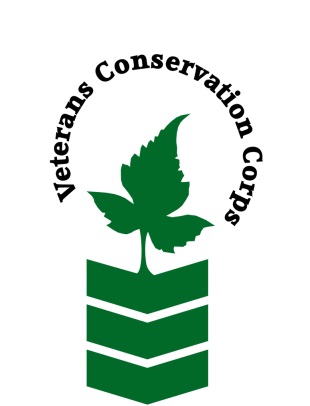 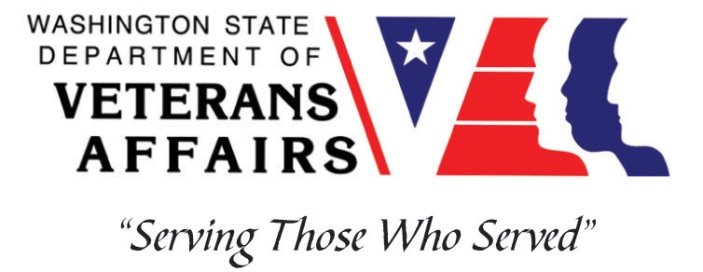 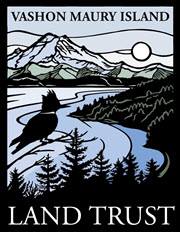 10014 SW Bank Rd, Vashon, WA 98070 (206) 463-2644  www.vashonlandtrust.orgVeterans Conservation Corpswith Vashon Maury Island Land Trust Stewardship InternshipGeneral Description:The Vashon-Maury Island Land Trust seeks an intern to assist with general Stewardship functions. Our work is largely comprised of on-site preserve maintenance (including trail maintenance) and upkeep of our newly conserved farm, but also requires office work from time to time. The VCC intern will work closely with the Stewardship team, volunteer crews, and summer crews, as well as independently to accomplish organizational goals.The internship will require up to 40 hours per week, will begin May 2020, and includes a stipend of $1800/month to help cover living expenses.Schedule:We work Monday through Thursday from 7 to 5, with occasional weekend and evening work not to exceed 40 hours per week. Alternative hours and flexible scheduling to meet the intern’s needs will be discussed on a case-by-case basis.Essential Functions:Preserve StewardshipAccomplish a variety of stewardship actions including but not limited to invasive weed removal, restoration project maintenance, restoration tree planting, and tool maintenance.Remove structures, fencing, and miscellaneous debris, from properties to prep sites for restoration plantings and new trail construction.Build split rail fencing around new trailhead parking locations and install trailhead and preserve signs.   Conduct regular trail maintenance and assist with trail construction, including but not limited to weed whacking, turnpike and bridge building, and brush clearing.Participate in volunteer work parties on farm or preservesRepresent Vashon Land Trust to preserve visitors and neighborsHelp design of a new restoration planting project, choosing plant species and quantities, and help with organizing volunteer and staff labor.Farm ProductionCare for annual vegetable crops from seeding in greenhouse through transplanting, cultivation, and harvest in the field.Set up, maintain, and operate irrigation system.Participate in various building projects, possibly including trellising and high tunnel, small shed, and other shelter construction.Carry out site maintenance such as mowing and weed whacking.Other Duties:Participate in community outreach events and funding events as neededOther conservation program and administrative duties assigned by supervisorOther duties as assigned by supervisorTrainingAll necessary training required to perform the essential functions/duties is provided on the job.In addition to on-the-job training, this position may include the following formal trainings and certifications to aid in professional development and job training:VCC orientationCPR/First AidPosttraumatic Growth TrainingPTSD/TBI/Mental Health/Suicide Awareness Training WDVA Veteran Peer Corps CertificationVet Corps Annual Training (every August)Resume/cover letter/job interviewsWilderness First Aid TrainingNative Plant IdentificationRestoration DesignQualifications:This position requires the applicant to be a United States military veteranValid Driver’s licenseExperience with Microsoft WordAbility to work independently in the field while demonstrating a strong work ethic and safety common senseAbility to work as part of a team of staff and/or community volunteers in the fieldAbility to meet and work with new peopleAbility to act as a leader and uphold high ethical standardsExcellent communication skillsExcellent attention to detailWillingness to learn new skillsPreferred: first aid trainingPhysical Requirements:Physically able to conduct demanding field work and traverse occasionally rough terrain in a variety of weather conditionsAbility to lift up to 50 poundsAbility to climb over brush, logs, fences, creeks, and other obstacles on protected propertiesApplyAll applicants must pass a background check. To apply to this job, email a copy of your DD214, a copy of a federal or state issued picture ID, a resume, and a cover letter explaining your interest in this internship to: Kim PhamVeterans Conservation Corps Program Specialistkim@dva.wa.govQuestions?To learn more about the Veterans Conservation Corps Internship Program, contact:Kim PhamVeterans Conservation Corps Program Specialistkim@dva.wa.govFor more information about the Vashon Maury Island Land Trust, contact:Abel EckhardtStewardship DirectorAbel@vashonlandtrust.org(206) 463-2644  